Авторская дидактическая игра   «Научные сотрудники»   (для детей 4-7 лет)Разработала учитель-логопед высшей категории Кузьмичева Елена НиколаевнаИгра «Научный сотрудник» настоящая педагогическая находка. В игре можно использовать камешки Марблс,  а также морскую гальку, природный материал (шишки, желуди, каштаны, орехи). Ребенок не только исследует и познает мир, но и заряжает свой организм положительными эмоциями, успокаивает этим нервную систему, развивает пальчиковую моторику и одновременно массажирует биологически активные точки, оздоравливая свое тело.     Эта игра палочка –выручалочка на любом этапе занятия и в свободное время для воспитателей и специалистов ДОУ. Это штучка, к которой постоянно тянутся детские ручки. Данная педагогическая находка будет полезна в работе с детьми в группах общеразвивающей направленности и детьми с ОВЗ. Цель игры:Развитие исследовательской деятельности;Развитие тактильных ощущений; Развитие мелкой моторики, Развитие связной речи (словаря, лексико-грамматических форм и синтаксических конструкций ) с  применением мнемотехники.Описание. Участвовать в игре могут как один человек, так и несколько. На каждого ребенка раздаются рукава с камушками Марблс\природный материал. Для каждого ребенка индивидуальный набор камней\природного материала разных по цвету, форме, на ощупь.Игра начинается с рассматривания камней и одновременно проводится пальчиковая гимнастика:Вот какие камушки,(берем камни в руки и рассматриваем)Голубые, красные,(пересыпаем из одной ладони в другую)                Желтые, зеленые.(сжимаем камушки в ладошках)                В руки камешки возьмем (снова рассматриваем камни в руках)                И исследовать начнем.                                                                            (авторское)Чудо муфточка у нас прямо загляденье. (соединяют ладошки и трут их согревая)Раз –карман для правой ручки, (просовывают правую руку в муфту)Два –карман для левой ручки. (просовывают левую руку в муфту)Глазки закрывай и дары природы угадай!                                                                         (авторское)  Ребенок должен исследовать камни (дары природы) по плану и рассказать о своих камешках\дарах природы по графическому плану. 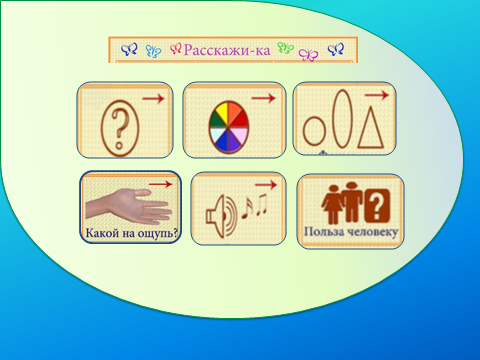 Оборудование. Рукава (по количеству детей) с разными по форме и цвету камушками Марблс (треугольной, прямоугольной, овальной, круглой, пятиугольной, многоугольной).Эта игра позволяет работать безопасно, т.к  у детей нет возможности положить камень\природные материалы в рот или бросаться камешками.!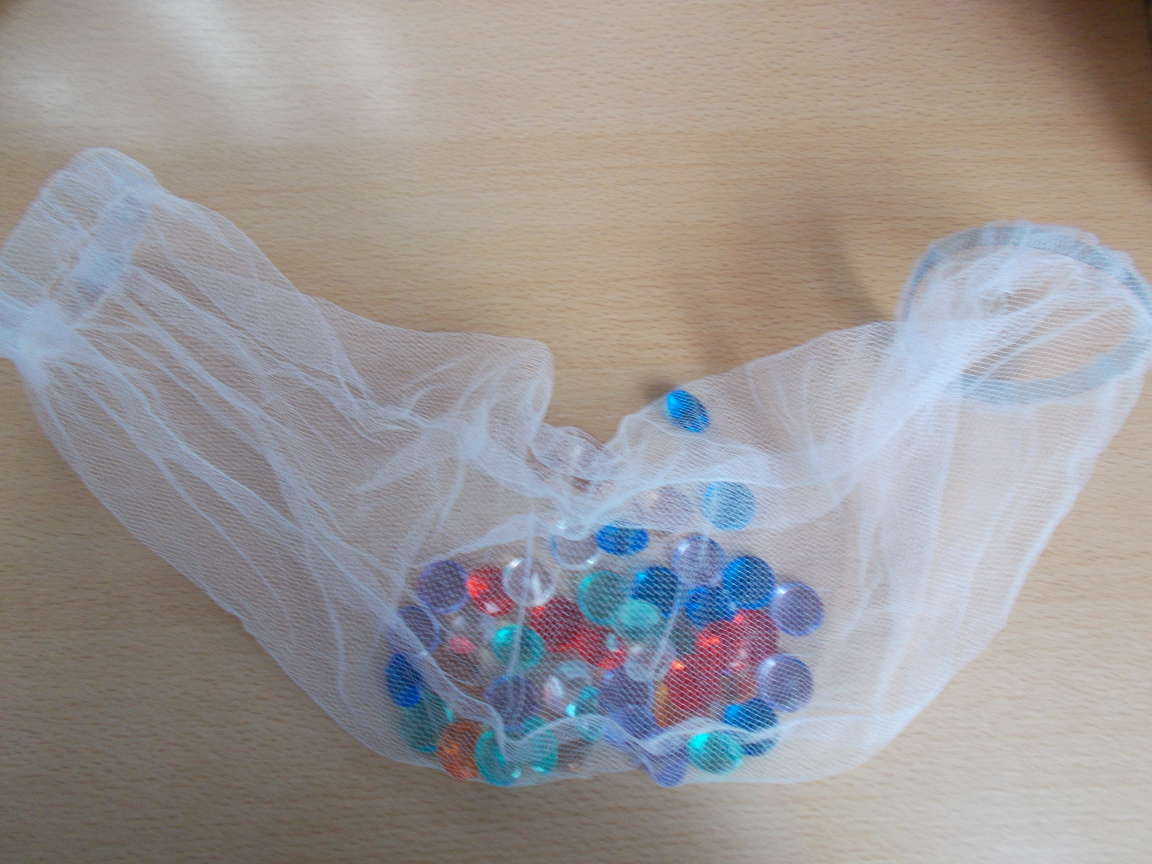 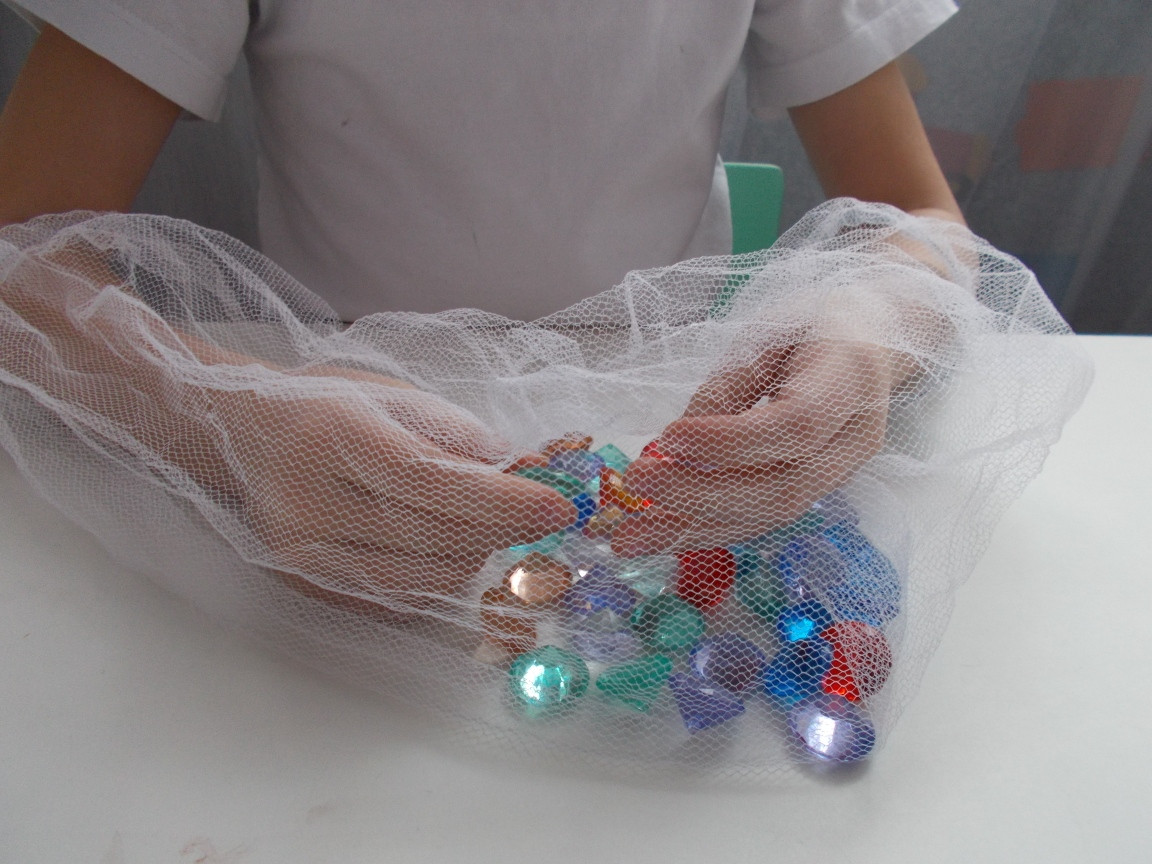 